Guided Reading ActivityWorld War II and the HolocaustLesson 3 The Home Front and Civilians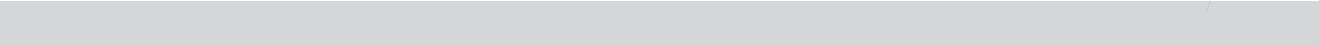 Review QuestionsDirections: Read each main idea and answer the questions below. Refer to your textbook to write the answers.A.	Main Idea: World War II was a total war in which fighting covered most of the world. Economic mobilization was extensive, and the war had an enormous impact on civilian life.1.	How did World War II affect civilians in the Soviet Union?2.	What kinds of social turmoil resulted from the war effort in the United States?3.	How did Germany react to the increased demand for weapons? Who oversaw this effort?4.	How did the Japanese meet wartime labor shortages?B.	Main Idea: Bombing in World War II was used against military targets, enemy troops, and civilian populations.1.	When and where did people experience the first sustained use of civilian bombings?2.	How were children in Europe affected by World War II?Guided Reading Activity Cont.World War II and the Holocaust3.	What were some results of the bombing of Dresden and other German cities?4.	Why did President Truman decide to drop atomic bombs on Japanese cities in August 1945?Summary and ReflectionDirections: Summarize the main ideas of this lesson by answering the question below.How did World War II affect civilians?